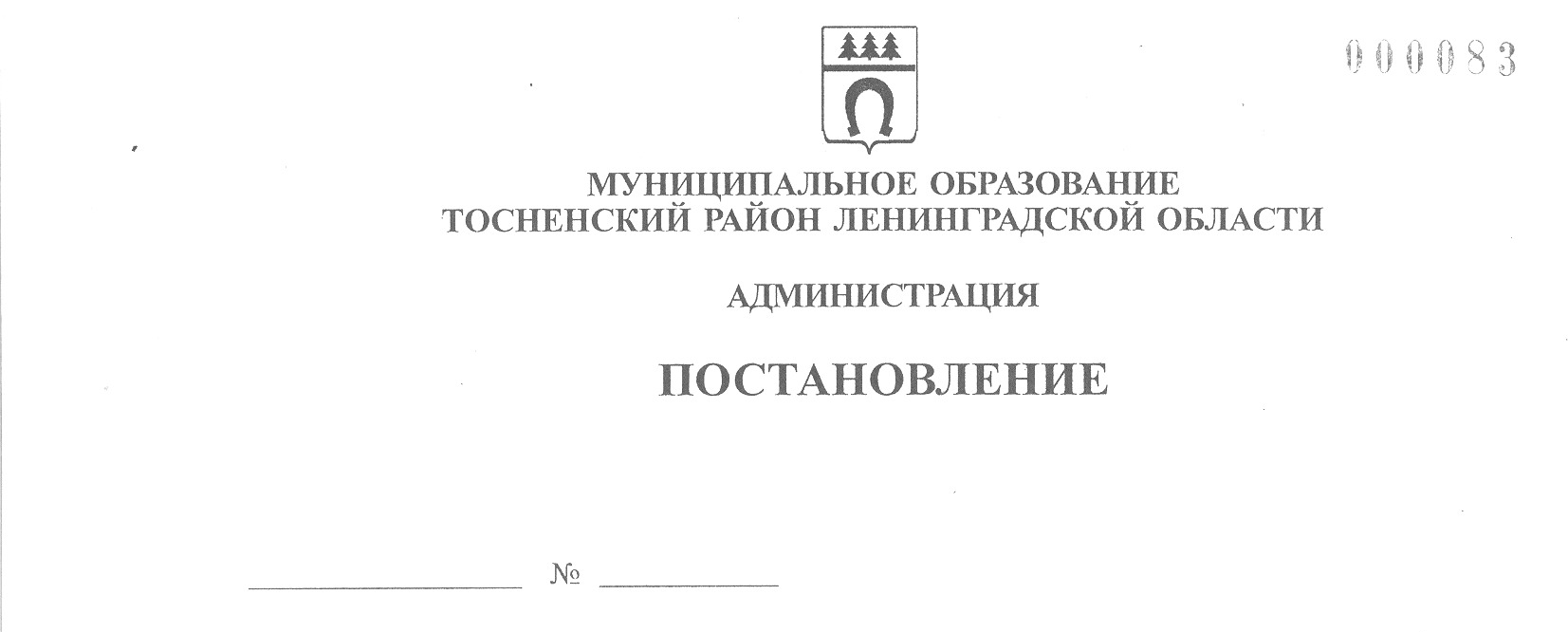 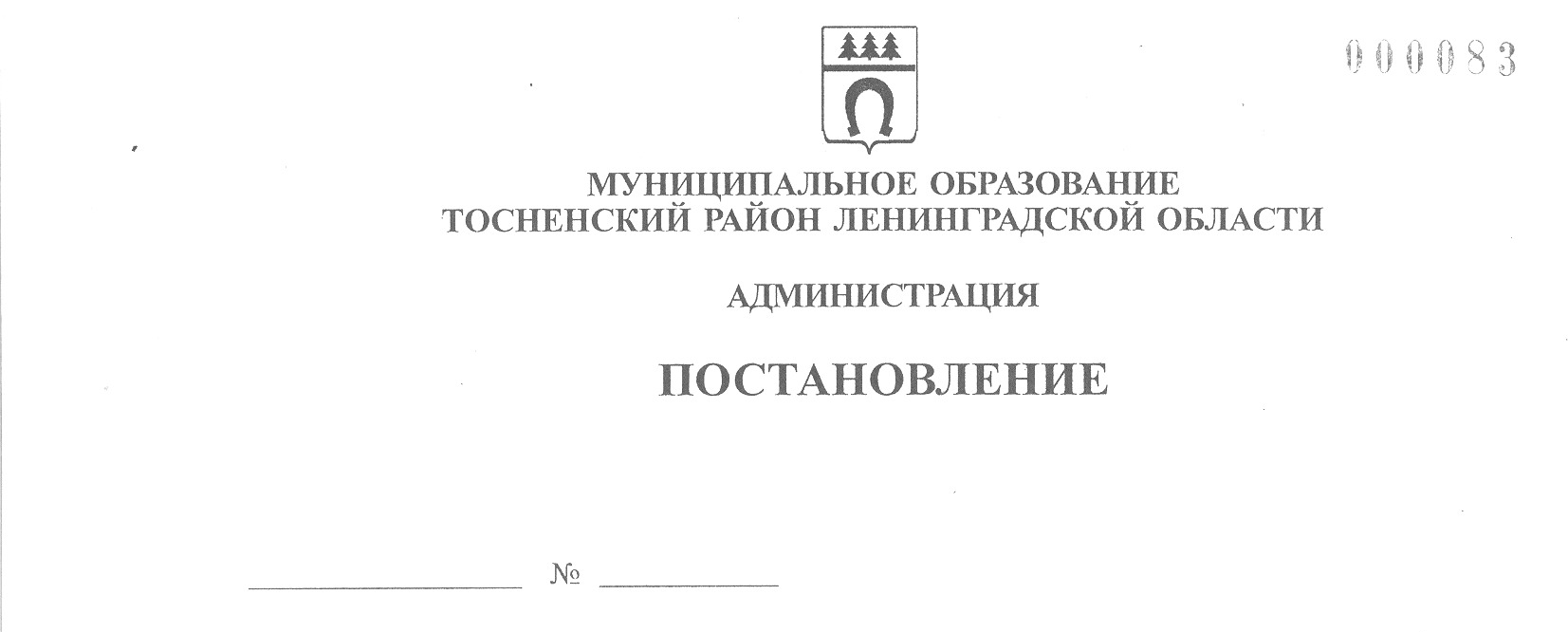 25.12.2023                             4417-паО проведении конкурса по отбору организаций, образующих инфраструктуру поддержки субъектов малого, среднего предпринимательства и физических лиц, применяющих специальный налоговый режим«Налог на профессиональный доход», на право получения субсидий в целях возмещения затрат,  связанных с оказанием безвозмездных консультационных услуг В соответствии с Федеральными законами от 24.07.2007 № 209-ФЗ «О развитии малого и среднего предпринимательства в Российской Федерации», от 06.10.2003 № 131-ФЗ «Об общих принципах организации местного самоуправления в Российской Федерации», постановлением администрации муниципального образования Тосненский район Ленинградской области от 05.12.2023 № 4095-па «Об утверждении Порядка предоставления субсидий организациям, образующим инфраструктуру поддержки субъектов малого, среднего предпринимательства и физических лиц, не являющихся индивидуальными предпринимателями, применяющих специальный налоговый режим «Налог на профессиональный доход» в целях возмещения затрат, связанных с оказанием безвозмездных консультационных услуг» (далее – Порядок),  в целях реализации мероприятий муниципальной программы «Развитие и поддержка малого и среднего предпринимательства на территории  муниципального образования Тосненский район Ленинградской области» администрация муниципального образования Тосненский район Ленинградской областиПОСТАНОВЛЯЕТ:1. Конкурсной комиссии провести 31.01.2024 конкурс по отбору организаций, образующих инфраструктуру поддержки субъектов малого, среднего предпринимательства и физических лиц, применяющих специальный налоговый режим «Налог на профессиональный доход»  (далее – организации инфраструктуры) на право получения субсидий в целях возмещения затрат, связанных с оказанием безвозмездных консультационных услуг субъектам малого, среднего предпринимательства и физическим лицам, применяющим специальный налоговый режим «Налог на профессиональный доход» в сфере предпринимательской деятельности и реализуемых мер поддержки (далее – конкурсный отбор), по адресу:  Ленинградская область, г. Тосно, пр. Ленина, дом 32, здание администрации муниципального образования Тосненский район Ленинградской области, кабинет 68, в 10.00 по московскому времени.2. Секретарю конкурсной комиссии по проведению конкурсного отбора среди организаций, образующих инфраструктуру поддержки, на право получения субсидий в целях возмещения затрат, связанных с оказанием безвозмездных консультационных услуг:2.1. Обеспечить размещение на официальном сайте администрации муниципального образования Тосненский район Ленинградской области в сети Интернет (https://tosno.online/) объявления о проведении конкурсного отбора в соответствии с Порядком.2.2. Осуществлять прием конкурсных заявок с 9.00 до 13.00 и с 14.00 до 16.00 с 28.12.2023 по 26.01.2024 по адресу: Ленинградская область, г. Тосно, пр. Ленина, дом 32, кабинет 45, в соответствии с Порядком.3. Определить предельную стоимость одного консультант часа безвозмездных консультационных услуг для проведения конкурсного отбора в размере 565 рублей 00 копеек, рассчитанную путем соотношения выделенных бюджетных ассигнований из бюджета муниципального образования Тосненский район Ленинградской области  на 2024 год в сумме 1 046 000  рублей 00 копеек к ожидаемому результату исполнения муниципальной программы «Развитие и поддержка малого и среднего предпринимательства на территории муниципального образования Тосненский район  Ленинградской области» в 2024 году – 1850 консультаций.4. Комитету социально-экономического развития администрации муниципального образования Тосненский район Ленинградской области направить в сектор по взаимодействию с общественностью комитета по организационной работе, местному самоуправлению, межнациональным и межконфессиональным отношениям администрации муниципального образования Тосненский район Ленинградской области настоящее постановление для обнародования в порядке, установленном Уставом муниципального образования Тосненский муниципальный район Ленинградской области.5. Сектору по взаимодействию с общественностью комитета по организационной работе, местному самоуправлению, межнациональным и межконфессиональным отношениям администрации муниципального образования Тосненский район Ленинградской области обнародовать настоящее постановление в порядке, установленном Уставом муниципального образования Тосненский муниципальный район Ленинградской области.6. Контроль за исполнением постановления возложить на заместителя главы администрации муниципального образования Тосненский район Ленинградской области Горленко С.А.И. о. главы администрации                                                                           И.Ф. ТычинскийГусманова Юлия Валерьевна, 8(81361)325909 га